Maths Challenge Activity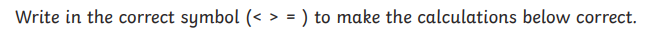 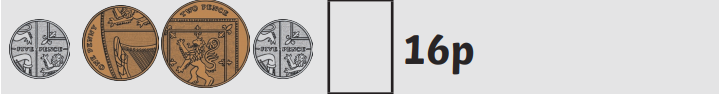 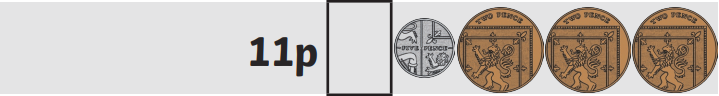 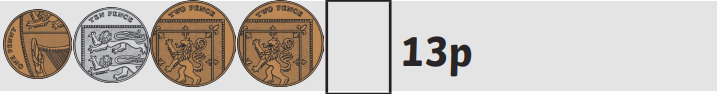 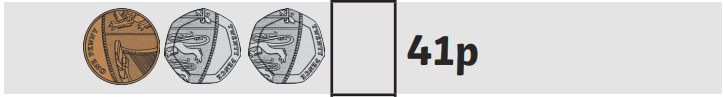 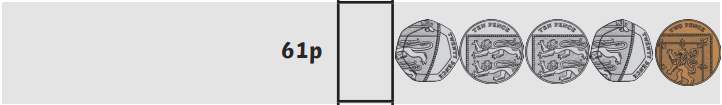 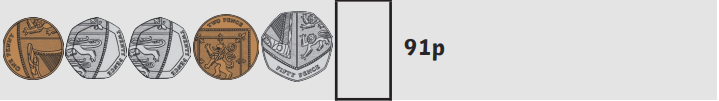 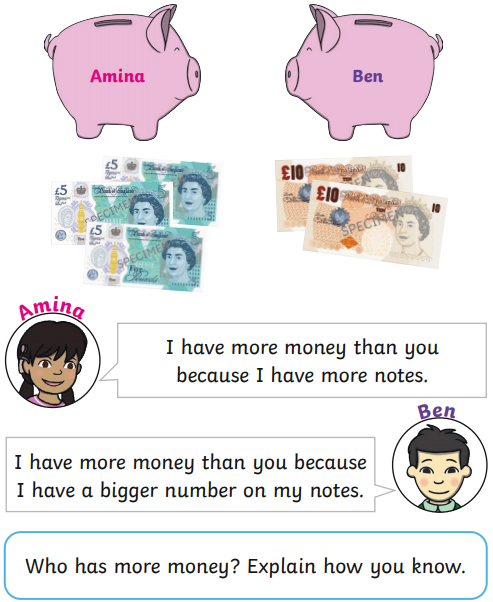 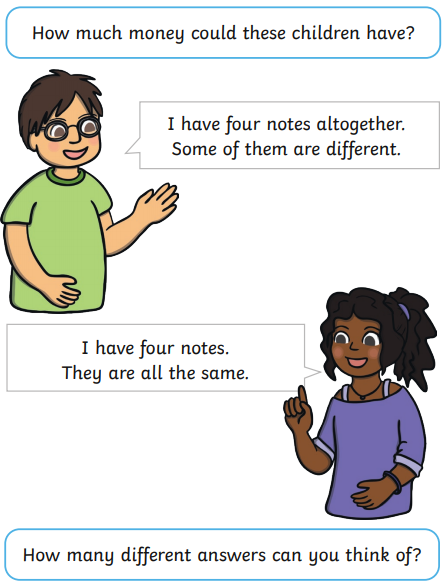 